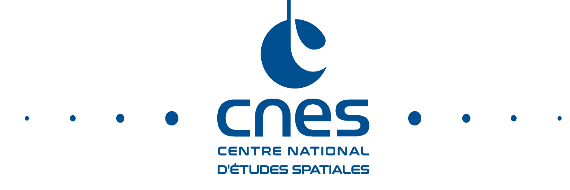 FICHE DE RENSEIGNEMENTS DES AUDIOVISUELS
(production interne CNES)Titre Satellite SWOT, fermeture de la chambre thermique pour essaisSous-titre : THALES ALENIA SPACE Cannes
Nom exact et complet du fichier livré :(selon nomenclature exigée : AAAA-MM-JJ-TITRE_en_plusieurs_mots-VERSION. EXT, sans accentuation ou caractères spéciaux)	2022-06-08_SWOT_Fermeture_chambre_thermique_pour_essais-VERSIONTitre de la collection/série ou dossier :SWOT
Publication :(Précisez s’il s’agit d’un document visible par l’interne seulement, pour les professionnels ou pour tous publics – s’il n’est visible par un des publics qu’à partir d’une date précise, le signaleTous publicsCopyright / Commanditaire : 
(Préciser nom(s) et adresse(s) si autre que CNESTHALES ALENIA SPACE CANNES
Date de production8 juin 2022Réalisateur(s) : 
……………………………
……………………………Durée : 
22’’Langue(s) : 
pas de voix offDescription/Résumé: 
(en 5 lignes maximum)
Fermeture de la porte de la chambre thermique avant démarrage des essais
Lieux de tournage : 
Thales Alenia Space à Cannes (06)Droits / Crédits : 
Thales Alenia Space 2022(Préciser toutes images ou séquences non-libres de droits ou droits spécifiques avec leurs TC ou les droits à l’image)Usage :
(Le document peut-il être téléchargé pour être diffusé dans un autre cadre ou son usage est-il limité à la consultation sur la vidéothèque ?) 
Usage activités spatiales liées au CNES, TAS et au projet SWOTGénérique :[Conseiller technique du réalisateur, scénariste(s), auteur(s) du commentaire, auteur(s) de la musique, chanteurs, direction de l’orchestre, chorégraphe(s), assistant(s) du réalisateur, scripte, directeur de production, directeur de la photographie, cadreur(s), photographe(s), chef monteur, chef(s) opérateur du son, chef décorateur, créateur(s) des costumes, chef maquilleur, animation, effets spéciaux / trucages, conseillers techniques spéciaux ou conseillers scientifiques, documentaliste(s), speaker, autres collaborateurs de l’équipe technique, interprétation (rôles, noms et prénoms) des acteurs et intervenants (rôles, noms et prénoms) des interprètes de doublage, remerciements, crédits images.] 
……………………………
……………………………
……………………………
……………………………
……………………………
……………………………
……………………………

22. Autres renseignements utiles :……………………………
……………………………
……………………………
……………………………
